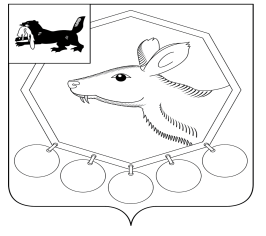 ДУМАмуниципального образования «Баяндаевский район»Иркутской областиРЕШЕНИЕот 29 октября 2014 года Об утверждении отчета Баяндаевской территориальной избирательной комиссии о расходовании средств местного бюджета, выделенных на подготовку и проведение муниципальных выборов 14 сентября 2014 годаРассмотрев отчет Баяндаевской территориальной избирательной комиссии о расходовании средств местного бюджета, выделенных на подготовку и проведение муниципальных выборов 14 сентября 2014 года, утвержденный решением Баяндаевской территориальной избирательной комиссии от 10.10.2014 г. № 112/797, руководствуясь Уставом МО «Баяндаевский район»,ДУМА РЕШИЛА:Утвердить отчет Баяндаевской территориальной избирательной комиссии о расходовании средств местного бюджета, выделенных на подготовку и проведение муниципальных выборов 14 сентября 2014 года (прилагается).Настоящее решение подлежит опубликованию на официальном сайте МО «Баяндаевский район» в информационно - телекоммуникационной сети «Интернет».Председатель Думы МО «Баяндаевский район»В.И. ЗдышовМэр муниципального образования «Баяндаевский район»А.П. Табинаевс. Баяндай
«29» октября 2014 г. № 3/4